浙江省湖州市地方标准DB XX XXXXX—XXXX绿水青山就是金山银山 绿色生活评价通则Lucid waters and lush mountains are invaluable assets - General principles for green life assessment(点击此处添加与国际标准一致性程度的标识)XXXX - XX - XX发布XXXX - XX - XX实施湖州市市场监督管理局  发布目次前言	II1 范围	12 规范性引用文件	13 术语和定义	14 基本原则	15 评价指标分类及要求	26 评价内容	27 评价方法	38 评价等级	3附录A （规范性） 绿色生活指数计算方法	4附录B （资料性） 绿色生活定量评价指标	5附录C （资料性） 绿色生活定性评价指标	6前言本文件按照GB/T 1.1—2020《标准化工作导则  第1部分：标准化文件的结构和起草规则》的规定起草。请注意本文件的某些内容可能涉及专利。本文件的发布机构不承担识别这些专利的责任。本文件由中共湖州市委生态文明建设办公室、湖州市生态环境局提出并归口。本文件起草单位：中国标准化研究院、湖州市标准化研究院、中共湖州市委生态文明建设办公室、湖州市生态环境局。本文件主要起草人： 范围本文件规定了绿色生活评价指标体系、基本原则、评价指标分类及要求、评价方法和评价等级等内容。本文件适用于湖州市各区县开展绿色生活评价工作，其他地市区域可参照执行。规范性引用文件GB/T 33761 绿色产品评价通则术语和定义绿色生活 green life以满足人民日益增长的美好生活需要为根本目的，从“衣、食、住、行、游”等方面创建的减少污染、节约资源和能源、对环境友好、健康的生活方式。本文件的绿色生活涵盖绿色居住、绿色出行、绿色消费、绿色服务及绿色素养五个方面。绿色生活指数 green life index用于衡量地区省市绿色生活建设水平的指标。基本原则系统推进系统推进“衣、食、住、行、游”领域绿色生活创建行动，全面开展绿色生活评价活动，在理念、政策、教育、行为等多方面形成多方联动、相互促进、相辅相成的推进机制。广泛参与搭建政府、企业、社会、百姓四方联动机制，整体提升重点领域与特色领域绿色化水平，推动绿色生活创建和评价行动成为大众广泛参与的评优选优活动。突出重点评价内容宜聚焦重点和特色领域，合理确定评价对象和评价方法，明确重点任务和主要目标。分类施策宜充分考虑湖州市发展阶段和自身特点，制定有针对性的目标并制定实施评价细化方案。评价指标分类及要求绿色生活评价应包含对绿色居住、绿色出行、绿色消费、绿色服务和绿色素养等五个方面的评价内容。绿色生活评价指标分为定量指标和定性指标两大类。其中，定量指标和定性指标分别占评价结果的70%和30%。绿色生活评价等级的确定应满足本文件第8章节的要求。评价内容绿色居住绿色居住评价指标体系由能源节约和垃圾分类等指标构成。能源节约应包含人均居民用电量、户均生活燃气使用量、户均生活用水使用量、节能产品使用率等相关评价指标。垃圾分类应包含生活垃圾分类覆盖面、生活垃圾增长率、生活垃圾资源化利用率、生活垃圾回收利用率等相关评价指标。 绿色出行绿色出行评价指标体系由低碳驾车、公交出行、共享出行等指标构成。低碳驾车应包含单人单车率、新能源汽车充电桩数量等相关评价指标。公交出行应包含机动化出行公交分担率、绿色能源公交比例、公交智能化调度管理实现率、电子站牌覆盖率、万人公共交通车辆保有量、绿色公交守时率、公共交通站点500米覆盖率等相关评价指标。共享出行应包含共享单车日均使用量等相关评价指标。绿色消费绿色消费评价指标体系由绿色餐饮和绿色购物等指标构成。绿色餐饮应包含绿色点餐制覆盖率、半份菜、小份菜 覆盖率、网络订餐一次性餐具使用率等相关评价指标。绿色购物应包含绿色产品认证企业数、电商快递不再二次包装覆盖率、快递电子面单覆盖率、可循环中转袋使用率等相关评价指标。绿色产品应满足GB/T 33761及具体产品绿色评价的相关要求。绿色服务绿色服务评价指标体系由绿色公共服务和绿色政务服务等指标构成。绿色公共服务应包含线上挂号覆盖率、电子报告覆盖率、人均体育场地面积、城市15分钟、农村20分钟文化圈覆盖率等相关评价指标。绿色政务服务应包含政务在线查询办理覆盖率等相关评价指标。绿色素养绿色素养评价指标体系由宣传教育、绿色创建、志愿服务等指标构成。宣传教育应包含绿色低碳生活宣传普及率、绿色低碳教育中小学普及率等相关评价指标。绿色创建应包含绿色家庭创建户、绿色学校创建率、绿色商场创建数、绿色饭店创建数等相关评价指标。志愿服务应包含绿色志愿服务占比等相关评价指标。评价方法绿色生活评价指数为定性和定量指标计分结果之和，计算方法参见附录A。评价等级绿色生活评价等级应基于计算结果进行评定，等级划分见表1。绿色生活评价等级表
（规范性）
绿色生活指数计算方法绿色生活指数应按照下列公式进行计算：		(A.1)式中：G1——定量指标计分结果；G2——定性指标计分结果。定量指标计分按照公式A.2进行计算：			(A.2)式中：Zi——第i个指标的实现指数；Qi——第i个定量指标的权重，参见附录B中表B.1。当Zi为正指标时，按照公式A.3进行计算：		(A.3)当Zi为负指标时，按照公式A.4进行计算：		(A.4)式中：Xi——第i个定量指标的实际值；Yi——第i个定量指标的目标值。当定量指标的实际值优于目标值时，该项指标的评价指数等于其权重数。各省区县三级指标目标值应能真实反映计分年份的绿色生活水平，可通过相关部门发布的据和历年目标值情况进行调整和赋值；各省区县三级指标目标值应在评价周期结束后进行重新赋值，评价周期应结合实际情况，由相关部门进行确定；各省区县三级指标实际值应从统一的渠道获取，按照一定的计算方法进行赋值。定性指标计分按照公式A.5进行计算：		(A.5)式中：Dj——第j个定性指标值，参见附录C中表C.1。
（资料性）
绿色生活定量评价指标绿色生活定量评价指标权重值见表B.1。绿色生活定量评价指标权重值
（资料性）
绿色生活定性评价指标绿色生活定性指标分值见表C.1。绿色生活定性指标分值相关文件包括能支持本项创建活动开展的指南、办法、标准、奖励政策等。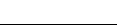 ICS  13.020.10CCS  Z00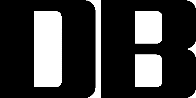 等级一级二级三级四级绿色生活指数G≥9580≤G＜9565≤G＜80G＜65一级指标二级指标三级指标三级指标权重一级指标二级指标序号指标名称权重绿色居住能源节约1人均居民用电量3绿色居住能源节约2户均生活燃气使用量3绿色居住能源节约3户均生活用水使用量3绿色居住能源节约4节能产品使用率3绿色居住垃圾分类5生活垃圾分类覆盖面4绿色居住垃圾分类6生活垃圾增长率3绿色居住垃圾分类7生活垃圾资源化利用率3绿色居住垃圾分类8生活垃圾回收利用率3绿色出行低碳驾车9单人单车率2绿色出行低碳驾车10新能源汽车充电桩数量2绿色出行公交出行11机动化出行公交分担率4绿色出行公交出行12绿色能源公交比例2绿色出行公交出行13公交智能化调度管理实现率2绿色出行公交出行14电子站牌覆盖率2绿色出行公交出行15万人公共交通车辆保有量2绿色出行公交出行16绿色公交守时率3绿色出行公交出行17公共交通站点500米覆盖率4绿色出行共享出行18共享单车日均使用量3绿色消费绿色餐饮19绿色点餐制覆盖率3绿色消费绿色餐饮20半份菜、小份菜制覆盖率3绿色消费绿色餐饮21网络订餐一次性餐具使用率2绿色消费绿色购物22绿色产品认证企业数4绿色消费绿色购物23电商快递不再二次包装覆盖率3绿色消费绿色购物24快递电子面单覆盖率2绿色消费绿色购物25可循环中转袋使用率2绿色服务绿色政务服务26政务服务在线查询办理覆盖率3绿色服务绿色公共服务27线上挂号覆盖率2绿色服务绿色公共服务28电子报告覆盖率2绿色服务绿色公共服务29人均体育场地面积2绿色服务绿色公共服务30城市15分钟、农村20分钟文化圈覆盖率2绿色素养宣传教育31绿色低碳生活宣传普及率4绿色素养宣传教育32绿色低碳教育中小学普及率4绿色素养志愿服务33绿色志愿服务占比3绿色素养绿色创建34绿色家庭创建户2绿色素养绿色创建35绿色学校创建率2绿色素养绿色创建36绿色商场创建数2绿色素养绿色创建37绿色饭店创建数2指标要求分值是否开展节约型机关创建行动并出台相关文件有10是否开展节约型机关创建行动并出台相关文件无0是否积极推进绿色家庭创建行动并出台相关文件有10是否积极推进绿色家庭创建行动并出台相关文件无0是否开展绿色学校创建行动并出台相关文件有10是否开展绿色学校创建行动并出台相关文件无0是否开展绿色社区创建行动并出台相关文件有10是否开展绿色社区创建行动并出台相关文件无0是否积极推进绿色出行创建行动并出台相关文件有10是否积极推进绿色出行创建行动并出台相关文件无0是否开展绿色商场创建行动并出台相关文件有10是否开展绿色商场创建行动并出台相关文件无0是否积极推进绿色建筑创建行动并出台相关文件有10是否积极推进绿色建筑创建行动并出台相关文件无0是否积极推进绿色快递服务并出台相关文件有10是否积极推进绿色快递服务并出台相关文件无0是否积极推进绿色产品认证行动并出台相关文件有10是否积极推进绿色产品认证行动并出台相关文件无0